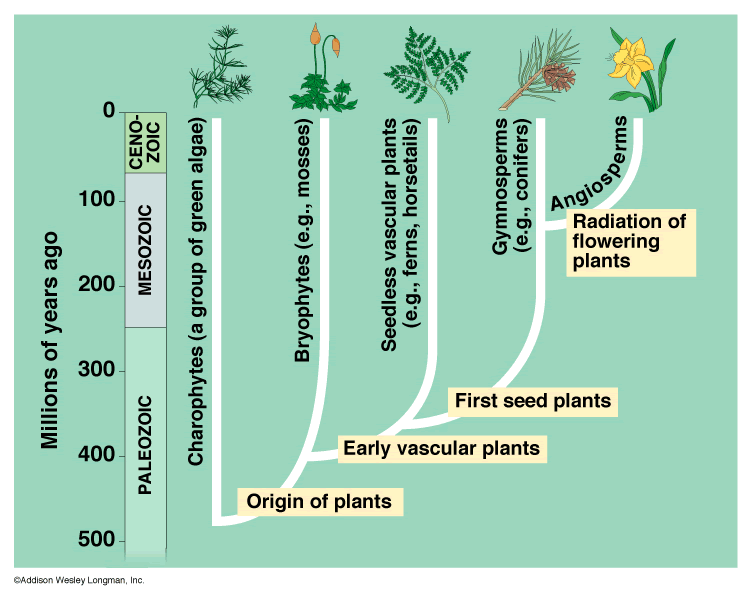 Define/Explain:Adaption: Evolution: Origin: Photosynthesis: Vascular (in plants):Charophytes:Bryophytes:Pterophytes: Gymnosperms: Angiosperms: Summary: What does this tell us about the evolution of plants?The above is a Phylogenetic Tree of Plants – What does this mean?: